Camino de Santiago      Sureste 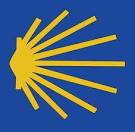 Vive la experiencia del PeregrinoMedina del Campo-Tordesillas   (24.7 km)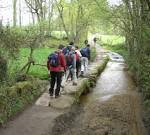 Viernes 25 octubreSalida: 8.00h desde la Plaza Mayor de MedinaTipo de suelo: camino de tierraAvituallamiento en Rueda (a 13.7 km)Fin de etapa aproximadamente: 14.00hSellaremos la credencial del peregrino,  Bocata de tortilla con refresco y regreso en autocar.        6 E  apuntarse en Consejo de Centro de 12 a 13 o con RosaEl Camino empieza desde tu casa y por Medina pasa,…		¡! BUEN CAMINO ¡!